             Карар                                                                                           постановление    07 декабря  2015 йыл                                  № 66                                    07 декабря 2015 годОб утверждении документации по планировке территории в составе проект планировки и проект межевания территории по объекту: «Волоконно-оптическая линия передачи (ВОЛП) УС Субханкулово – УС Орск. Строительство. Первый этап» на территории сельского поселения Новозирганский сельсовет муниципального района Хайбуллинский район Республики БашкортостанВ соответствии с требованиями статей 41, 42, 43, 45, 46 Градостроительного кодекса Российской Федерации, ст. 28 Федерального закона от 06.10.2003 № 131-ФЗ «Об общих принципах организации местного самоуправления в Российской Федерации», Уставом сельского поселения Новозирганский сельсовет муниципального района Хайбуллинский район Республики Башкортостан, утвержденными Правилами землепользования и застройки, с Постановлением администрации сельского поселения Новозирганский сельсовет муниципального района Хайбуллинский район Республики Башкортостан от 29.10.2015 № 65 «О подготовке документации по планировке территории для строительства объекта «Волоконно-оптическая линия  передачи (ВОЛП) УС Субханкулово – УС Орск. Строительство. Первый этап», с учетом протокола публичных слушаний от 01.12.2015 и заключения о результатах проведения публичных слушаний от 02.12.2015 по вопросу обсуждения документации по планировке территории в составе: проект планировки территории (ППТ) и проект межевания территории (ПМТ) для строительства объекта «Волоконно-оптическая линия передачи (ВОЛП) УС Субханкулово – УС Орск. Строительство. Первый этап» Администрация сельского поселения Новозирганский сельсовет муниципального района Хайбуллинский район Республики Башкортостан ПОСТАНОВЛЯЕТ:1. Утвердить документацию по планировке территории в составе проект планировки и проект межевания территории по объекту: «Волоконно-оптическая линия передачи (ВОЛП) УС Субханкулово – УС Орск. Строительство. Первый этап» на территории сельского поселения Новозирганский сельсовет муниципального района Хайбуллинский район Республики Башкортостан.2. Установить, что предоставление земельных участков для строительства объекта «Волоконно-оптическая линия передачи (ВОЛП) УС Субханкулово – УС Орск. Строительство. Первый этап» проводить в соответствии с Земельным Кодексом Российской Федерации на основании проекта межевания территории.3. Разместить настоящее постановление на официальном сайте администрации сельского поселения Новозирганский сельсовет муниципального района Хайбуллинский район Республики Башкортостан в сети Интернет и обнародовать на информационном стенде Администрации.4. Контроль  за  исполнением данного постановления возложить на главу сельского поселения Новозирганский сельсовет Х.М. Шарипова.Глава сельского поселения Новозирганский сельсовет муниципального районаХайбулинский район Республики Башкортостан                       Х.М. ШариповБашкортостан Республикаһының Хәйбулла районы муниципаль районының Яңы Ергән ауыл советыауыл биләмәһе хакимиәте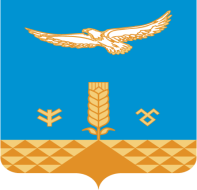 Администрация сельского     поселения Новозирганский сельсоветмуниципального районаХайбуллинский районРеспублики Башкортостан